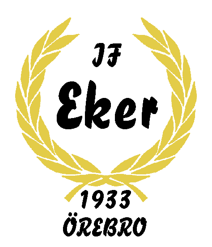 IF Eker önskar eder varmt välkomna till Poolspel omgång 2Lördagen den 20:e maj
Lundby IP4 matcher på naturgräs, vardera 2 x 10 minTillgång till omklädningsrum om så önskas.
Försäljning av korv med bröd, hamburgare, dricka, snacks, kaffe, mm. Vi tar emot Swish.Adress: Lundby IP, Dolomitvägen 120
KartaIF Eker -  Laget som lekerSPELSCHEMAKl. 10:00 (Plan 1)IF Eker - Hovsta IF GrönKl. 10:00 (Plan 2)Skyllbergs IK - IFK Lindesberg 1Kl. 10:30 (Plan 1)Hovsta IF Orange - IFK Lindesberg 2Kl. 10:30 (Plan 2)Hovsta IF Grön - Skyllbergs IKKl. 11:00 (Plan 1)IFK Lindesberg 2 - IF EkerKl. 11:00 (Plan 2)IFK Lindesberg 1 - Hovsta IF OrangeKl. 11:40 (Plan 1)Hovsta IF Grön - IFK Lindesberg 1Kl. 11:40 (Plan 2)Skyllbergs IK - IFK Lindesberg 2Kl. 12:10 (Plan 1)IFK Lindesberg 1 - IF EkerKl. 12:10 (Plan 2)Hovsta IF Orange - Skyllbergs IKKl. 12:40 (Plan 1)IF Eker - Hovsta IF OrangeKl. 12:40 (Plan 2)IFK Lindesberg 2 - Hovsta IF Grön